Nomor :  09/488/Peng-Und/V/2018Perihal :  Pengumuman dan Undangan  Diberitahukan kepada seluruh mahasiswa Program MM-UMB, bahwa sesuai jadwal di bawah ini akan dilaksanakan Seminar Proposal Tesis, maka  mahasiswa yang bersangkutan mengundang para mahasiswa untuk hadir sebagai peserta.Demikian pengumuman dan undangan ini, untuk diperhatikan dan diindahkan sebagaimana mestinya. Terima kasih.	Dikeluarkan di	:  Jakarta	Padatanggal	:  Ketua Program Studi Magister ManajemenTtd	
Dr. Aty Herawati, M.Si., CFRM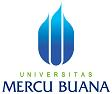 PENGUMUMAN JADWAL SEMINAR PROPOSAL TESISPROGRAM STUDI MAGISTER MANAJEMENPROGRAM PASCASARJANAQNO.HARI, TGL.JAMN.I.M.N A M ADOSEN PEMBIMBINGDOSEN PENELAAHKON-SEN-TRASITEMPAT/ RUANG01rabu, 16 Mei 2018 Pkl 09.0055116110146Rendra Wisnu WardanaP1: Dr Pardomuan Sihombing, MSMP2. Dr. Aty Herawati, M.Si., CFRMMKUKampus A Meruya T. 20202rabu, 16 Mei 2018 Pkl 10.0055116120038Gabriella BonitaP1: Dr Pardomuan Sihombing, MSMP2. Dr. Aty Herawati, M.Si., CFRMMKUKampus A Meruya T. 20203rabu, 16 Mei 2018 Pkl 11.0055116120214Mentari I. HadjaratiP1: Dr Pardomuan Sihombing, MSMP2. Dr. Aty Herawati, M.Si., CFRMMKUKampus A Meruya T. 20204rabu, 16 Mei 2018 Pkl 12.0055116120077Vitasia VirginaP1: Dr Pardomuan Sihombing, MSMP2. Dr. Aty Herawati, M.Si., CFRMMKUKampus A Meruya T. 20205rabu, 16 Mei 2018 Pkl 13.0055116120205Katherine Eva FadillahP1: Dr Pardomuan Sihombing, MSMP2. Dr. Aty Herawati, M.Si., CFRMMKUKampus A Meruya T. 202